Накануне праздника 8 марта волонтеры - добровольцы образовательных организаций Богучарского муниципального района  активно  включились  в акцию  «Дети – детям».  Наши волонтеры  имеют способность наладить контакт с детьми  Старотолучеевского  социально - реабилитационного  Центра для несовершеннолетних. Творческие группы волонтеров МКОУ «Липчанская ООШ», МКОУ «Вишневская ООШ», МКОУ « Подколодновская СОШ», МКОУ «Лофицкая ООШ», МКОУ «Залиманская ООШ», МКОУ «Богучарская СОШ№1», ГБПОУ ВО «Богучарский многопрофильный колледж», МКУ ДО «Богучарский РЦДТ», МКОУ «Лебединская СОШ»  изготовили  поздравительные открытки, газеты с пожеланиями исполнения желаний, хорошего настроения, оптимизма, жизнелюбия.  Волонтеры ГБПОУ ВО «Богучарский многопрофильный колледж»  подготовили сладкие подарки для девочек Центра.  	Акция   «Дети – детям» помогает  волонтерам  стать более ответственными, формирует активную гражданскую позицию, предоставляет  возможность порадовать детей, которые оказались в трудной жизненной ситуации.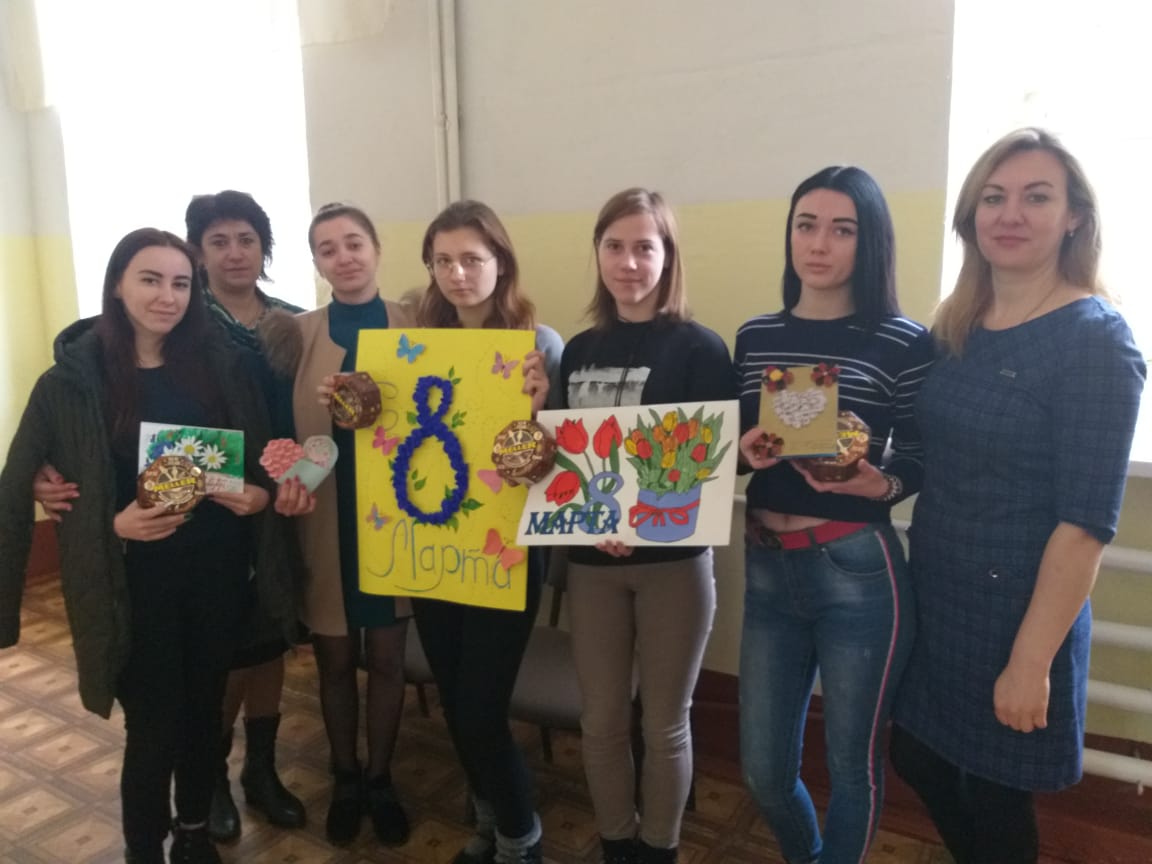 